Załącznik nr 2aWykonawca:		(pełna nazwa/firma, adres )reprezentowany przez: 		(imię, nazwisko, stanowisko/podstawa do reprezentacji)Oświadczenie Wykonawcy na podstawie art. 25a ust. 1 ustawy z dnia 29 stycznia 2004 r. Prawo zamówień publicznych (dalej jako: ustawa Pzp),DOTYCZĄCE SPEŁNIANIA WARUNKÓW UDZIAŁU W POSTĘPOWANIUDotyczy postępowania o udzielenie zamówienia publicznego prowadzonego w trybie przetargu nieograniczonego nabudowę zastawki piętrzącej w obszarze Natura 2000 Dolina Pliszki PLH080011 
w ramach realizacji projektu nr POIS.02.04.00-00-0108/16 pn. Ochrona siedlisk i gatunków terenów nieleśnych zależnych od wód.I. INFORMACJA DOTYCZĄCA WYKONAWCY:Oświadczam, że spełniam warunki udziału w postępowaniu określone przez Zamawiającego w Specyfikacji Istotnych Warunków Zamówienia......................,dn. .....................2018 r.                      ….………………………………….(podpis/y osoby/osób uprawnionej/ych)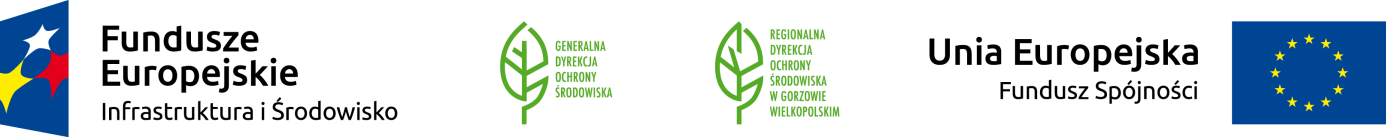 II. INFORMACJA W ZWIĄZKU Z POLEGANIEM NA ZASOBACH INNYCH PODMIOTÓW: Oświadczam, że w celu wykazania spełniania warunków udziału w niniejszym postępowaniu, określonych przez zamawiającego w Specyfikacji Istotnych Warunków Zamówienia, polegam na zasobach następującego/ych podmiotu/ów: *	w następującym zakresie: 	(*wskazać podmiot i określić odpowiedni zakres dla wskazanego podmiotu)......................, dn. ..................... 2018 r.                   ….………………………………….(podpis/y osoby/osób uprawnionej/ych)III. OŚWIADCZENIE DOTYCZĄCE PODANYCH INFORMACJI:Oświadczam, że wszystkie informacje podane w powyższych oświadczeniach są aktualne 
i zgodne z prawdą oraz zostały przedstawione z pełną świadomością konsekwencji wprowadzenia Zamawiającego w błąd przy przedstawianiu informacji......................, dn. ..................... 2018 r.                     ….………………………………….(podpis/y osoby/osób uprawnionej/ych)